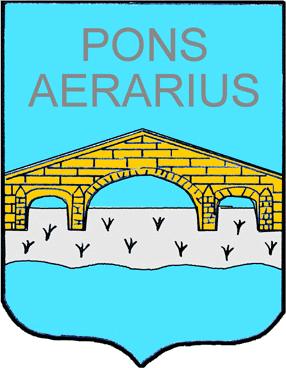 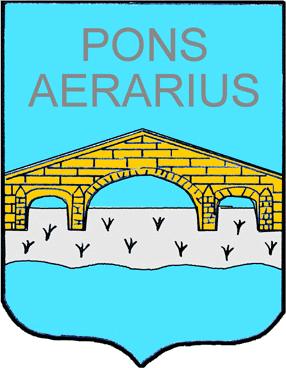 DOSSIER DE DEMANDE DE SUBVENTIONPOUR L’ANNEE 2024 NOM DE L’ASSOCIATION :         MONTANT DEMANDÉ :           Ce dossier est à remettre avant la date butoir fixée par la villeà savoir le vendredi 19 janvier 2024 par l’un des moyens suivants :Mail à vie.associative@bellegarde.frDépôt à la Maison France Services – Mme TABACHE – 1 rue du CadereauTOUT DOSSIER INCOMPLET NE SERA PAS TRAITEPRESENTATION DE L’ASSOCIATIONIdentification de la structure :Membres du bureau :L’association bénéficie-t-elle d’un local prêté par la Commune ?  Oui	  Non		DESCRIPTION DE L’ASSOCIATIONBUDGET PREVISIONNEL POUR L’ANNEE 2024L’association sollicite une subvention de           PROJETS D’ACTIONS 2024(à dupliquer si plusieurs projets prévus)INTITULE DE L’ACTION :	 Nouvelle action   	 Renouvellement d’une actionDECLARATION SUR L’HONNEURCette fiche doit obligatoirement être remplie pour toutes les demandes (initiales ou renouvellement) et quel que soit le montant de la subvention sollicitée. Si le signataire n’est pas le représentant légal de l’association, merci de joindre le pouvoir lui permettant d’engager celle-ci.Je soussigné(e), (Nom et prénom) représentant légal de l’association Certifie que l’association est régulièrement déclarée ;Certifie que l’association est en règle au regard de l’ensemble des déclarations sociales et fiscales ainsi que des cotisations et paiements correspondants ;Certifie exactes et sincères, les informations du présent dossier, notamment la mention de l’ensemble des demandes de subventions introduites auprès d’autres financeurs publics ainsi que l’approbation du budget par les instances statuaires ;Demande une subvention de :                                          Précise que cette subvention, si elle est accordée, devra être versée :Au compte bancaire ou postal de l’association :Nom du titulaire du compte : Banque ou centre : Domiciliation : MERCI DE BIEN VOULOIR AGRAPHER VOTRE R.I.B A CE DOSSIER.Fait le :	à :		Signature :AttentionToute fausse déclaration est passible de peines d’emprisonnement et d’amendes prévues par les articles 441-6 et 441-7 du code pénal.Le droit d’accès aux informations prévues par la loi n° 78-17 du 6 janvier 1978 relative à l’informatique, aux fichiers et aux libertés s’exerce auprès du service ou de l’Etablissement auprès duquel vous avez déposé votre dossier.PIECES A JOINDRELe RIB et numéro SIRET de votre associationL’attestation d’assurance 2023-2024 de votre associationLe compte rendu de l’assemblée générale 2023 (bilan financier et d’activités)La composition et les coordonnées des membres principaux du bureau (président, vice-président, secrétaire, trésorier) Les nouveaux statuts (si changement)Contrat d’engagement républicain TOUT DOSSIER INCOMPLET NE SERA PAS TRAITENom Adresse du siège socialN° téléphoneAdresse mailObjet de l’associationN° Siretl__l__l__l__l__l__l__l__l__l__l__l__l__l__lN° RNAW l__l__l__l__l__l__l__l__l__lPrésidentTrésorierSecrétaireNom – PrénomN° téléphoneAdresseAdresse mailNombre d’Adhérents de - 18 ansNombre d’Adhérents de + de 18 ansNombre de salariésNombre de manifestations sur la communeNombre de manifestations à l’extérieurChargesMontant en eurosProduitsMontant en euros60-Achat70-Vente de produits finis, prestations de services, marchandisesAchats d’études et de prestations de servicePrestation de servicesAchats non stockés de matières et de fournituresVente de marchandisesFournitures non stockables (eau, énergie)Produits des activités annexesFournitures d’entretien et de petit équipementAutres fournitures61-Services extérieurs74-Subventions d’exploitationSous-traitance généraleEtat : précisez le(s) ministère(s) sollicité(s)Locations-Entretien et réparationRégion(s) :Assurance-Documentation-DiversDépartement(s) :62-Autres services extérieurs-Rémunérations intermédiaires et honorairesCommune(s) :Publicité, publication-Déplacements, missions-Frais postaux et de télécommunicationsOrganismes sociaux (à détailler) :Services bancaires, autres-63-Impôts et taxes-Impôts et taxes sur rémunérationFonds européensAutres impôts et taxesCNASEA (emplois aidés)64-Charges de personnelAutres recettes (précisez)Rémunération des personnels-Charges sociales75-Autres produits de gestion couranteAutres charges de personnelDont cotisations65-Autres charges de gestion courante76-Produits financiers66-Charges financières77-Produits exceptionnels67-Charges exceptionnelles78-Reprises sur amortissements et provisions68-Dotation aux amortissements (Provisions pour renouvellement)79-Transfert de chargesTOTAL DES CHARGES PREVISIONNELLESTOTAL DES PRODUITS PREVISIONNELS86-Emplois des contributions volontaires en nature87-Contributions volontaires en natureSecours en natureBénévolatMise à disposition gratuite de biens et prestationsPrestations en naturePersonnel bénévoleDons en natureTOTAL DES CHARGESTOTAL DES PRODUITSPERSONNE OU ORGANISME EN CHARGE DE L’ACTIONPERSONNE OU ORGANISME EN CHARGE DE L’ACTIONPERSONNE OU ORGANISME EN CHARGE DE L’ACTIONPERSONNE OU ORGANISME EN CHARGE DE L’ACTIONPERSONNE OU ORGANISME EN CHARGE DE L’ACTIONNom PrénomN° téléphoneAdresse mailPRESENTATION DE L’ACTIONPRESENTATION DE L’ACTIONPRESENTATION DE L’ACTIONPRESENTATION DE L’ACTIONPRESENTATION DE L’ACTIONQuels sont les objectifs ?Quels sont les objectifs ?Quel en est le contenu ?Quel en est le contenu ?Quel est le public ciblé ?Quel est le public ciblé ?Quel est le lieu (ou les lieux) de réalisation de l’action ?Quel est le lieu (ou les lieux) de réalisation de l’action ?Quelle est la date de mise en œuvre prévue ?Quelle est la date de mise en œuvre prévue ?Quelle est la durée de l’action (précisez le nombre de mois ou d’années) ?Quelle est la durée de l’action (précisez le nombre de mois ou d’années) ?Veuillez indiquer toute information complémentaire qui vous semblerait pertinenteVeuillez indiquer toute information complémentaire qui vous semblerait pertinente